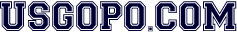 United States Government & PoliticsWeekly Current Events: 	Posted: 2.1.21Kim Wehle, “Where’s the Chief?” The Bulwark, 1.29.21.What is the Chief Justice’s role in a typical impeachment process?Why does Chief Justice John Roberts and some legal scholars think his role is in this impeachment? Why?What does the author say about that interpretation?What evidence or argument does she offer to support her claim?Jeet Here, “Biden’s Orders are Essential to Restoring Democracy,” The Nation, 1.29.21. What are executive orders?What does the author say about President Joe Biden and executive orders?How did the author compare Biden’s executive orders thus far with prior presidents?What do many of Biden’s executive orders seek to do?Give an example of one of his orders.How does the author respond to the NY Times editorial criticizing Biden’s use of orders?Why does the author say the shaky transition calls on Biden to act aggressively with orders?How else does the author justify Biden’s use of orders so far?The Editors, “Our Gerald Ford Moment,” Pittsburg Post-Gazette, 1.31.21.What is the editorial’s overall point?What alternative to impeachment do they suggest, and what Democrat did they cite as also supporting that route?How does censure differ? Will any GOP senators vote for censure?How do the authors describe President Biden?What recent Senate vote does the author look at as a barometer for the final verdict vote in the Senate?Do you agree or disagree with the Editors’ overall argument? Why or why not?